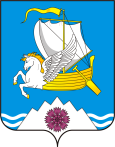 В соответствии со статьей 46 Градостроительного кодекса Российской Федерации от 29.12.2004 № 190-ФЗ; ст. 28 Федерального закона от 06.10.2003 № 131-ФЗ «Об общих принципах организации местного самоуправления в Российской Федерации», на основании заявления АО «Оренбургнефть» от 16.05.2022 б/н, заключения о результатах публичных слушаний от 25.04.2022:         1. Утвердить документацию по планировке территории (проект планировки и проект межевания территории) АО «Оренбургнефть»: 7640П «Строительство водовода и вспомогательной инфраструктуры на скважину № 23 Восточно-Капитоновского месторождения».          2. Отделу по архитектуре, капитальному строительству и инвестициям обеспечить публикацию настоящего постановления в газете «Светлый путь» и размещение документации по планировке территории (проект планировки и проект межевания территории) АО «Оренбургнефть»: 7640П «Строительство водовода и вспомогательной инфраструктуры на скважину № 23 Восточно-Капитоновского месторождения» на сайте муниципального образования Переволоцкий район в сети Интернет.          3. Рекомендовать главе Мамалаевского сельсовета разместить документацию по планировке территории (проект планировки и проект межевания территории) АО «Оренбургнефть»: 7640П «Строительство водовода и вспомогательной инфраструктуры на скважину № 23 Восточно-Капитоновского месторождения» на сайте муниципального образования.4. Контроль за исполнением данного постановления возложить на исполняющего обязанности заместителя главы администрации района по оперативному управлению и экономическим вопросам Ермоша А.В.5. Постановление вступает в силу со дня его подписания.Глава района                                                                                    Г.В. ЩербаковРазослано: Ермошу А.В, отделу по архитектуре, капитальному строительству и инвестициям, МО Мамалаевский сельсовет, АО «Оренбургнефть», ООО «СамараНИПИнефть», редакции газеты «Светлый путь», главному специалисту по информационной безопасности, информатизации и связи администрации района, Филиал ФГБУ «ФКП Росреестра» по Оренбургской области, прокурору.                                                                                                                                                                                                                                                                                                                                                                                                                                                        АДМИНИСТРАЦИЯПЕРЕВОЛОЦКОГО РАЙОНАОРЕНБУРГСКОЙ ОБЛАСТИПОСТАНОВЛЕНИЕ            23.05.2022_№  435-пОб утверждении документации по планировке территории (проект планировки и проект межевания территории) АО «Оренбургнефть»: 7640П «Строительство водовода и вспомогательной инфраструктуры на скважину № 23 Восточно-Капитоновского месторождения»